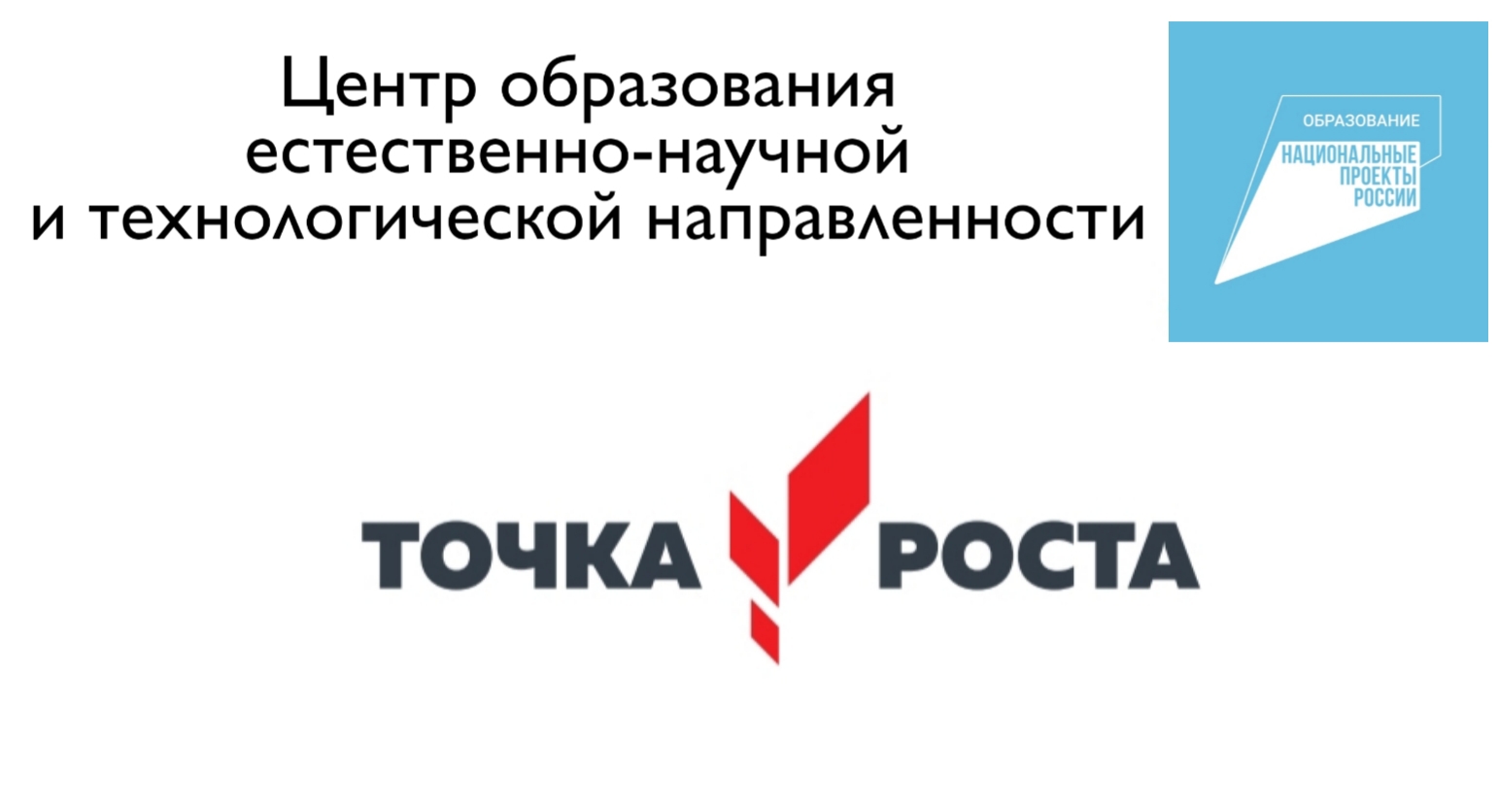 В теплый осенний денёк,☀ с инициативной группой учителей центра «Точка роста» и ребятами из второго и четвертого класса мы сходили в небольшой , но очень познавательный поход на камень Черского в нашем родном❤ поселке Листвянка! А, знаете , как за лето здесь многое изменилось и стало приятнее совершать пешие прогулки?).По дороге останавливались и узнавали много интересного про "жителей" нашего Прибайкальского парка! А Татьяна Анатольевна дополняла информацию своими многолетними наблюдениями! Успели все за небольшой промежуток времени: прогуляться, поиграть , покачаться на качели с видом на о.Байкал , сделать фото на память, и конечно попить горячий чай☕ на самом вверху! В каком восхитительном месте мы с вами живём!!! Присоединяйтесь к региональной акции "Мы в поход!", посвященной всемирному дню туризма и вы! 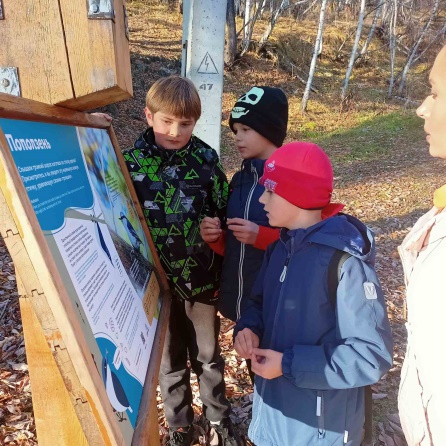 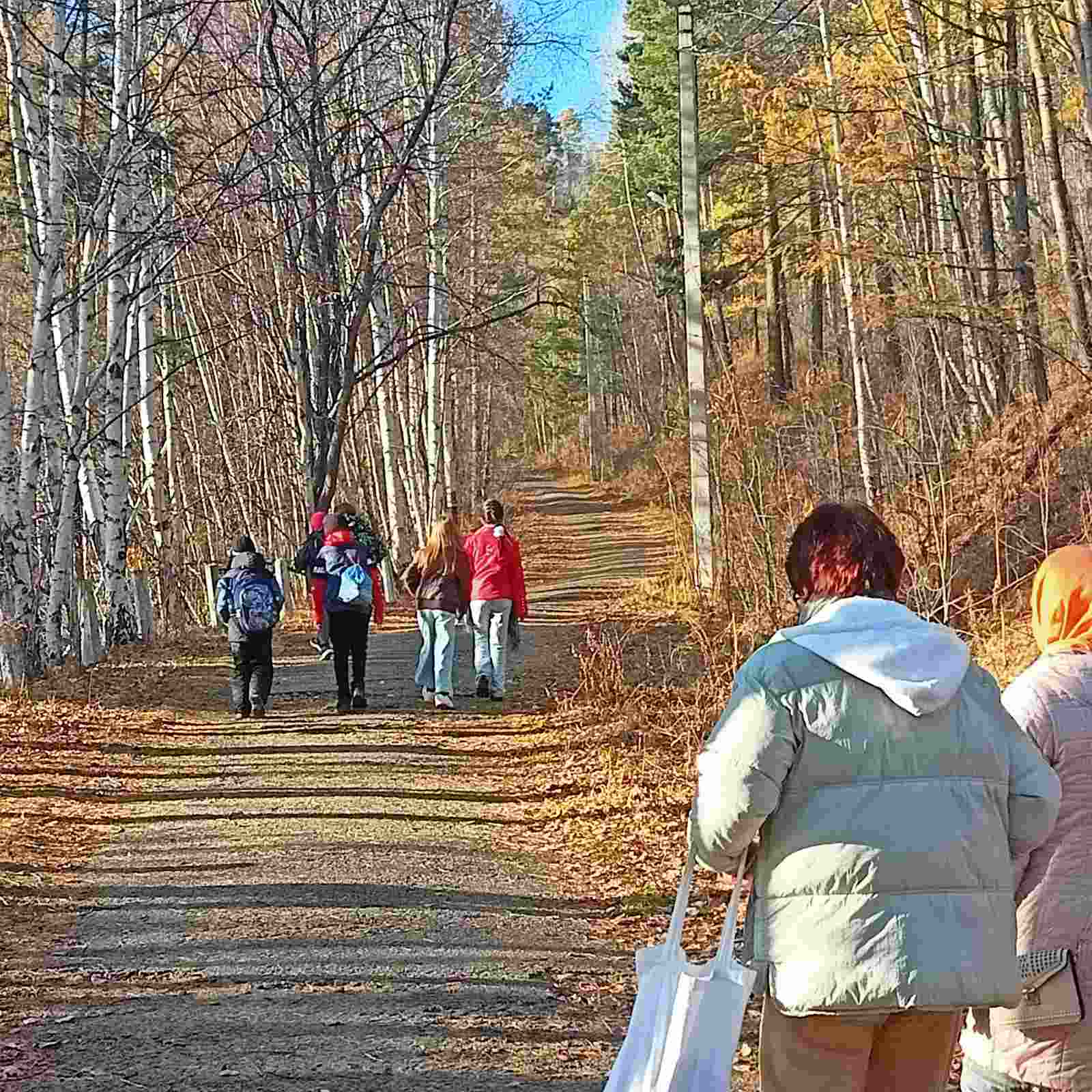 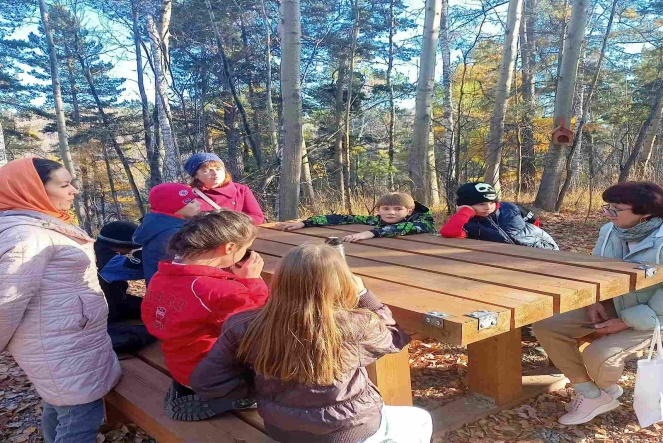 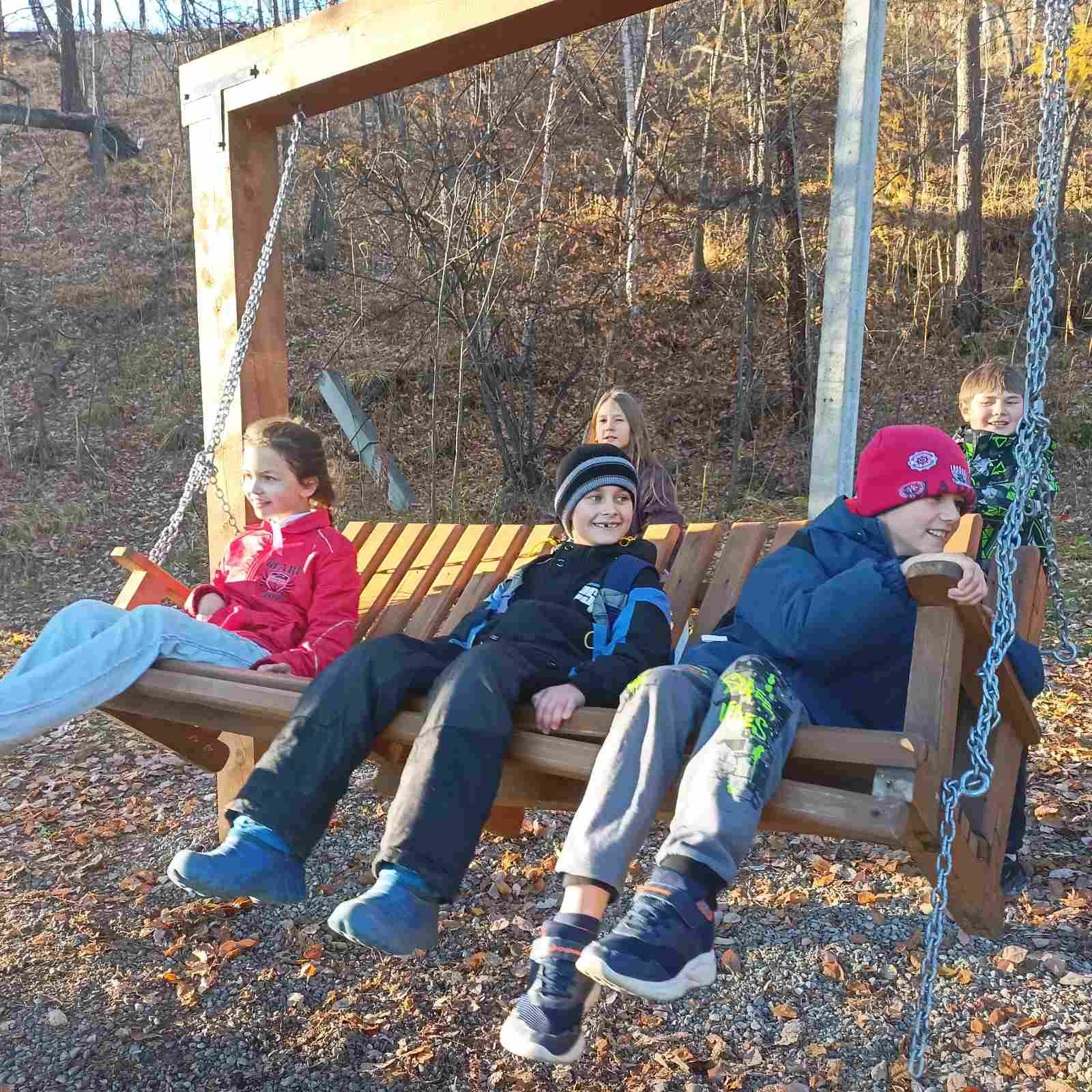 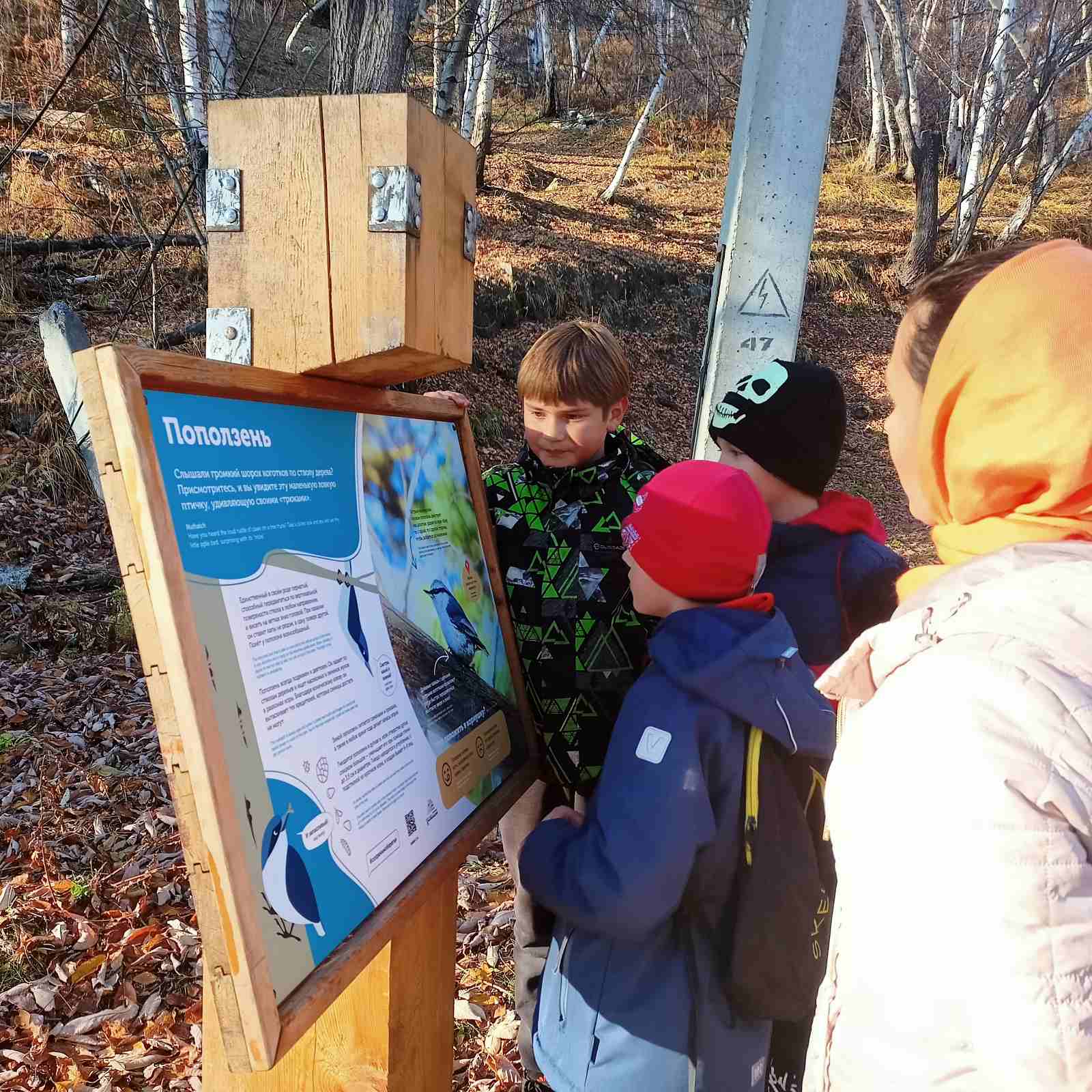 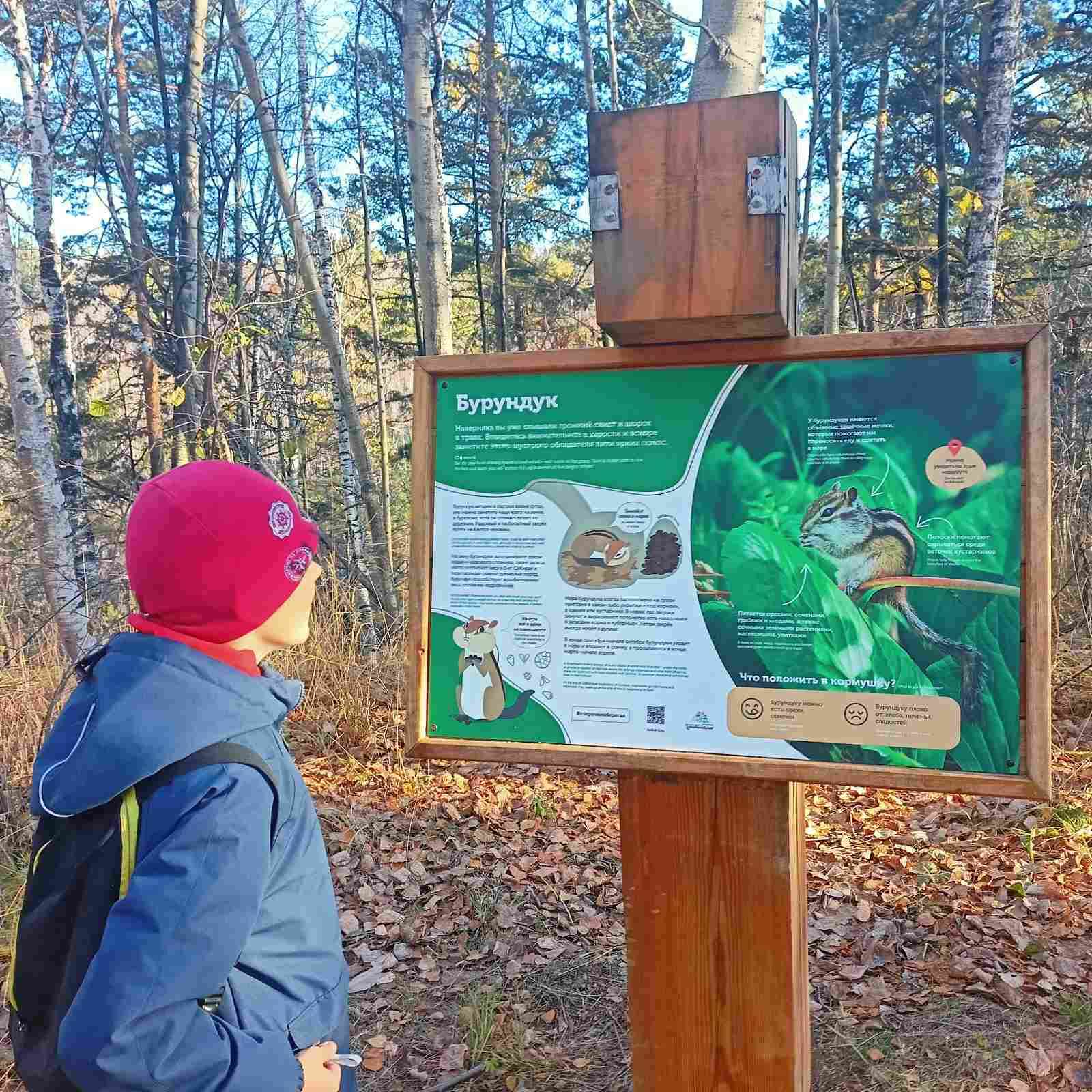 